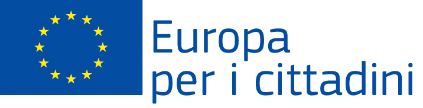 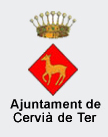 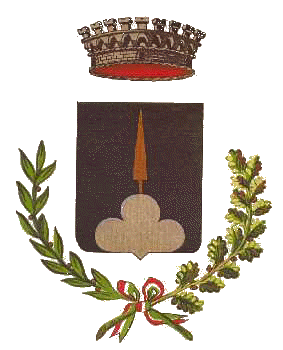 COMUNE DI LAMA DEI PELIGNI (Provincia di Chieti)Gemellato con Cervià De Ter - Catalogna (Spagna)AVVISO PUBBLICO Solidarietà AlimentareDPCM 28 marzo 2020 e Ordinanza n. 658 del 29 marzo 2020 del Capo Dipartimento della Protezione civile.Si porta a conoscenza che l’Ordinanza n. 658 del 29 marzo 2020 ha autorizzato l’erogazione di buoni spesa per generi alimentari e beni di prima necessità in favore dei nuclei familiari più esposti all’emergenza o che si trovino in stato di bisogno, con priorità per quelli non assegnatari di sostegno pubblico.Le famiglie interessate ad ottenere il beneficio sono invitate a scaricare e compilare il modulo reperibile nella sezione dedicata del sito del Comune di Lama dei Peligni o a contattare l’Ufficio Servizi Sociali-Segretariato Social al seguente numero 3355879878.La richiesta di beneficio andrà inviata esclusivamente via mail alla seguente casella:ufficioprotocollo@comunelamadeipeligni.itI criteri per l’assegnazione, stabiliti con Deliberazione GC 02/03/2020, n. 24, sono i seguenti:Verrà erogato ad ogni nucleo familiare un buono spesa mensile di importo pari a come segue:nucleo tipologia a - € 200,00 a cui si aggiungono 100 € per il secondo componente nucleo tipologia b - € 150,00 a cui si aggiungono 75 € per il secondo componente nucleo tipologia c - € 100,00 a cui si aggiungono 50 € per il secondo componente nucleo tipologia d - €   80,00 a cui si aggiungono 40 € per il secondo componentenucleo tipologia e - €   80,00 a cui si aggiungono 40 € per il secondo componenteTale importo sarà maggiorato di € 50 per ogni minore presente nel nucleo e di € 100 per persona disabile a carico fino al raggiungimento del tetto massimo di euro 300,00;L’elenco degli esercizi commerciali che hanno manifestato interesse ad aderire all’iniziativa saranno pubblicati sul sito istituzionale del Comune di Lama dei Peligni - URL www.comunelamadeipeligni.itLama dei Peligni, lì 03/04/2020									IL SINDACO								        Andrea Di Fabrizio CRITERIaSoggetti privi di reddito o in situazioni economiche tali da non poter soddisfare bisogni primari NON beneficiari di Reddito di Inclusione o Reddito di Cittadinanza o di ammortizzatori sociali (NASPI, CIGO, CGIS, CIGD, assegno di solidarietà, assegno ordinario) e/o soggetti con disabilità o non autosufficienti.bNuclei familiari monoreddito il cui titolare abbia subito una sospensione/riduzione dell’orario di lavoro per cause non riconducibili a responsabilità del lavoratore, non beneficiari di Reddito di Inclusione o Reddito di Cittadinanza o di ammortizzatori sociali (NASPI, CIGO, CGIS, CIGD, assegno di solidarietà, assegno ordinario) e/o con minori, e/o soggetti con disabilità o non autosufficienti. cNuclei familiari in cui almeno uno dei soggetti portatori di reddito abbia subito una sospensione/riduzione dell’orario di lavoro per cause non riconducibili a responsabilità del lavoratore, non beneficiari di Reddito di Inclusione o Reddito di Cittadinanza o di ammortizzatori sociali (NASPI, CIGO, CGIS, CIGD, assegno di solidarietà, assegno ordinario) e/o con minori, e/o soggetti con disabilità o non autosufficienti. dNuclei familiari in cui sono presenti soggetti appartenenti ad una delle categorie classificabili come “lavoratori fragili”, ovvero occupati precari, collaboratori familiari ed assimilabili, che per effetto delle restrizioni imposte dall’emergenza Covid-19 hanno perso una fonte economica di sostentamento familiare e/o di integrazione al reddito familiare non beneficiari di Reddito di Inclusione o Reddito di Cittadinanza o di ammortizzatori sociali (NASPI, CIGO, CGIS, CIGD, assegno di solidarietà, assegno ordinario) e/o con minori, e/o soggetti con disabilità o non autosufficienti. eNuclei familiari o persone singole già in carico al Servizio Sociale per situazioni di criticità, fragilità, multi problematicità, se non già assegnatari di sostegno economico pubblico, e/o con minori, e/o soggetti con disabilità o non autosufficienti.   